President ElectionElectionIssuesIssues1841-18451841-1845Tyler,John(Whig??)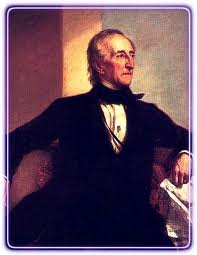 18441845-184918441845-1849Polk, James(Democrat)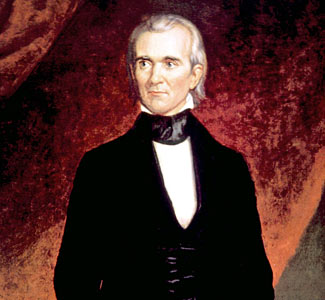 Polk, James(Democrat)18481849-185018481849-1850Taylor,Zachary.(Whig)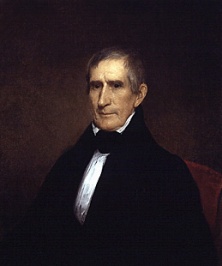 Taylor,Zachary.(Whig)1850-18531850-1853Filmore,Millard(Whig)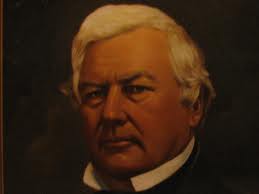 Filmore,Millard(Whig)18521853-1857Pierce, Franklin(Democrat)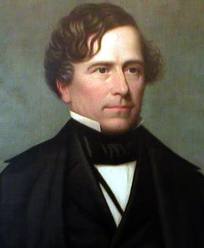 Pierce, Franklin(Democrat)Pierce, Franklin(Democrat)18561857-1861Buchanan,James(Democrat)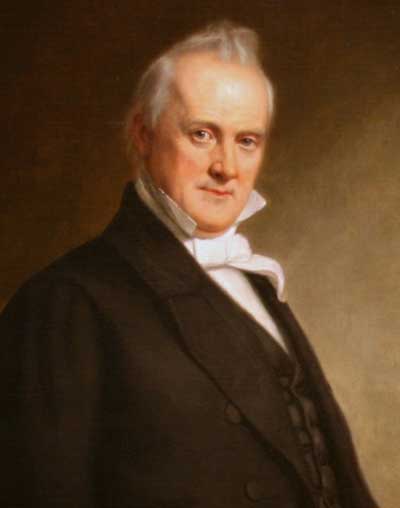 Buchanan,James(Democrat)Buchanan,James(Democrat)